I have achieved many skills at banner Boswell hospital. I learned how to fill a medical box, stock on reload, answer phones and many more. A highlight of my event was learning about all the patients’ health issues and what actions needed to be performed to help get them cured as soon and as safely as possible. 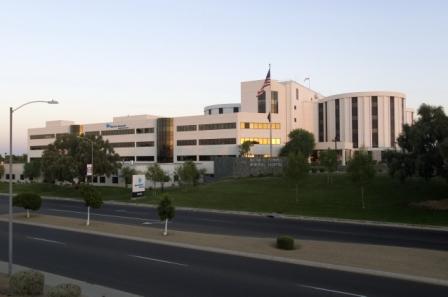 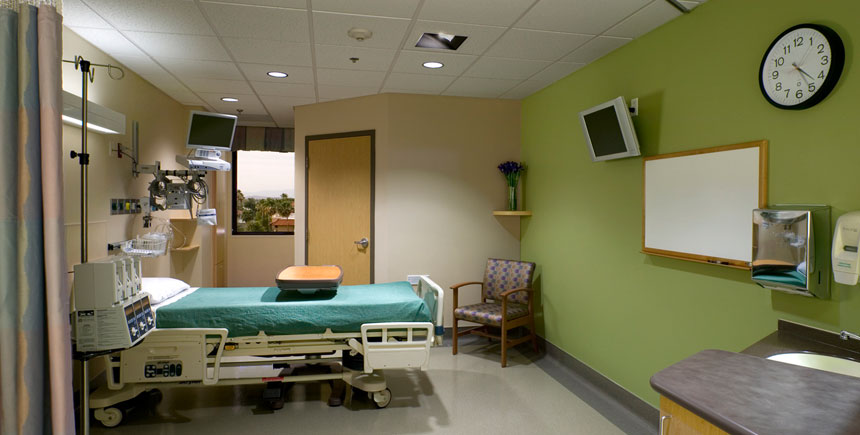 